     If your little girl dreams don’t match the reality of your life, don’t miss this event:Prince Charming Is Not A Financial Plan
Hosted by Judy McNiffJudy McNiff, CFP® has gained a reputation for helping women who suddenly find their financial lives turned upside down. Whether through divorce, being widowed, or a career change, they become solely responsible for their finances. After being stranded in a foreign country with an infant, she quickly learned how to master her financial future. She has devoted her 30-year career to helping others do the same. She is a Premier Advisor * with Wells Fargo Advisors, LLC and serves as a First Vice President-Investments. Judy has received multiple industry awards and has been featured on WBBM Radio News Business Hour, Fox News, MarketWatch.com. and much more…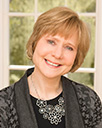 Guest Speaker: Pauline Cantin, Regional Vice President, PrudentialJudy and Pauline will share with you:Some of the biggest mistakes women make when planning for retirementFinancial risks women need to be aware of before and after retirementPutting a plan in place – where do you start? DATE:      Tuesday, June 21, 2016                  5:30 PM to 7:30 PMPLACE:      Marcello’s                  1905 Cherry Ln.                  Northbrook, IL                  Hors d’oeuvres & Cocktails will be served       RSVP:       Graciela Guzman, Client Associate, Wells Fargo Advisors                  847-572-4349 or email Graciela.guzman@wellsfargo.com*The Premier Advisors designation is held by a select group of Financial Advisors within Wells Fargo Advisors and reflects a high level of standards as measured by one or more of the firm’s criteria for revenue generation, educational attainment and client-service best practices.This seminar is sponsored and financially supported by Prudential. This event is educational in nature – no company specific products will be discussed.                                     Wells Fargo Advisors, LLC                                   CAR#0516-01807